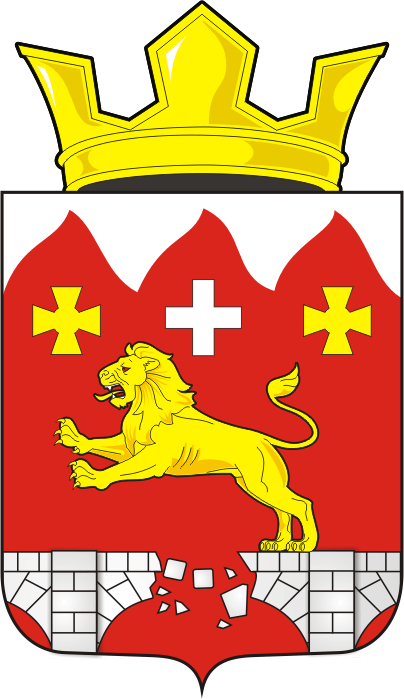 СОВЕТ ДЕПУТАТОВ  муниципального образования БУРУНЧИНСКИЙ сельсовет Саракташского района оренбургской областиЧЕТВЕРТЫЙ созывР Е Ш Е Н И Е внеочередного двадцать пятого заседания Совета депутатовБурунчинского сельсовета четвертого созываОтчет об исполнении бюджета муниципального образования Бурунчинский сельсовет Саракташского района Оренбургской областиза 9 месяцев 2023 годаНа основании статей 12, 132 Конституции Российской Федерации, статьи 9 Бюджетного кодекса Российской Федерации, статьи 35 Федерального закона от 06.10.2003 № 131-ФЗ «Об общих принципах организации местного самоуправления в Российской Федерации» и Устава муниципального образования Бурунчинский сельсовет, рассмотрев итоги исполнения бюджета сельсовета за 9 месяцев 2023 годаСовет депутатов Бурунчинского сельсоветаРЕШИЛ:1. Утвердить  отчет об исполнении бюджета муниципального образования Бурунчинский сельсовет Саракташского района Оренбургской области за 9 месяцев 2023 года  по доходам в сумме 2893073 рублей 18 копеек  и расходам в сумме 2895713 рублей 17 копеек с превышением расходов над доходами в сумме 2639 рублей 99 копеек.2. Администрации сельсовета:2.1. Принять дополнительные меры по увеличению поступлений доходов в местный бюджет, в том числе за счет снижения недоимки по налогам и сборам.2.2. Усилить контроль за целевым использованием бюджетных средств и материальных ценностей.3. Настоящее решение вступает в силу после его подписания  и подлежит размещению на официальном сайте муниципального образования Бурунчинский сельсовет Саракташского района Оренбургской области.4. Контроль за исполнением данного решения возложить на постоянную комиссию Совета депутатов местного бюджета по бюджетной, налоговой и финансовой политике, собственности и экономическим вопросам, торговле и быту (Горбачев И.А.).Председатель Совета депутатов сельсовета                         С.Н.ЖуковГлава муниципальногообразования Бурунчинский сельсовет                                 А.Н.ЛогиновРазослано: депутатам, постоянной комиссии, прокуратуре района, официальный сайт, в дело.                                                                                                                      Приложение 1                                                                                              к решению Совета депутатов                                                                                               МО Бурунчинский сельсовет                                                                                                 от  30.10.2023  года  №  116Источники внутреннего финансирования дефицита 
местного бюджета за 9 месяцев 2023 годаПриложение 2к решению Совета депутатов МО Бурунчинский сельсоветот  30.10.2023  года  №  116Поступление доходов в местный бюджет 
за 9 месяцев 2023 года                             Приложение 3                                                     к решению Совета депутатов 
                                                       МО Бурунчинский сельсовет                                                         от  30.10.2023  года  №  116Распределение бюджетных ассигнований местного бюджета 
 за 9 месяцев 2023 года по разделам и подразделам
 расходов классификации расходов  бюджетов№ 116с.Бурунча30 октября 2023 года Наименование показателяКод строкиКод источника финансирования дефицита бюджета по бюджетной классификацииУтвержденные бюджетные назначенияИсполненоНеисполненные назначения123456Источники финансирования дефицита бюджета - всего500X153 549,102 639,99150 909,11в том числе:источники внутреннего финансирования бюджета520X0,000,000,00из них:5200,000,000,00источники внешнего финансирования бюджета620X0,000,000,00из них:6200,000,000,00Изменение остатков средств700000 01000000000000000153 549,102 639,99150 909,11Изменение остатков средств на счетах по учету средств бюджетов700000 01050000000000000153 549,102 639,99150 909,11увеличение остатков средств, всего710000 01050000000000500-4 288 500,00-2 918 338,73XУвеличение прочих остатков средств бюджетов710000 01050200000000500-4 288 500,00-2 918 338,73XУвеличение прочих остатков денежных средств бюджетов710000 01050201000000510-4 288 500,00-2 918 338,73XУвеличение прочих остатков денежных средств бюджетов сельских поселений710000 01050201100000510-4 288 500,00-2 918 338,73XНаименование показателяКод строкиКод дохода по бюджетной классификацииУтвержденные бюджетные назначенияИсполненоНеисполненные назначения123456Доходы бюджета - всего010X4 288 500,002 893 073,181 395 426,82в том числе:НАЛОГОВЫЕ И НЕНАЛОГОВЫЕ ДОХОДЫ010000 100000000000000001 134 000,00492 998,18641 001,82НАЛОГИ НА ПРИБЫЛЬ, ДОХОДЫ010000 10100000000000000219 000,00161 987,6057 012,40Налог на доходы физических лиц010000 10102000010000110219 000,00161 987,6057 012,40Налог на доходы физических лиц с доходов, источником которых является налоговый агент, за исключением доходов, в отношении которых исчисление и уплата налога осуществляются в соответствии со статьями 227, 227.1 и 228 Налогового кодекса Российской Федерации, а также доходов от долевого участия в организации, полученных в виде дивидендов010000 10102010010000110207 000,00163 746,8843 253,12Налог на доходы физических лиц с доходов, источником которых является налоговый агент, за исключением доходов, в отношении которых исчисление и уплата налога осуществляются в соответствии со статьями 227, 227.1 и 228 Налогового кодекса Российской Федерации, а также доходов от долевого участия в организации, полученных в виде дивидендов (сумма платежа (перерасчеты, недоимка и задолженность по соответствующему платежу, в том числе по отмененному)010182 10102010011000110207 000,00163 690,6543 309,35Налог на доходы физических лиц с доходов, источником которых является налоговый агент, за исключением доходов, в отношении которых исчисление и уплата налога осуществляются в соответствии со статьями 227, 227.1 и 228 Налогового кодекса Российской Федерации, а также доходов от долевого участия в организации, полученных в виде дивидендов (суммы денежных взысканий (штрафов) по соответствующему платежу согласно законодательству Российской Федерации)010182 101020100130001100,0056,230,00Налог на доходы физических лиц с доходов, полученных физическими лицами в соответствии со статьей 228 Налогового кодекса Российской Федерации010000 1010203001000011012 000,00-1 759,2813 759,28Налог на доходы физических лиц с доходов, полученных физическими лицами в соответствии со статьей 228 Налогового кодекса Российской Федерации (сумма платежа (перерасчеты, недоимка и задолженность по соответствующему платежу, в том числе по отмененному)010182 1010203001100011012 000,00-1 759,2813 759,28НАЛОГИ НА ТОВАРЫ (РАБОТЫ, УСЛУГИ), РЕАЛИЗУЕМЫЕ НА ТЕРРИТОРИИ РОССИЙСКОЙ ФЕДЕРАЦИИ010000 10300000000000000191 000,00160 846,0930 153,91Акцизы по подакцизным товарам (продукции), производимым на территории Российской Федерации010000 10302000010000110191 000,00160 846,0930 153,91Доходы от уплаты акцизов на дизельное топливо, подлежащие распределению между бюджетами субъектов Российской Федерации и местными бюджетами с учетом установленных дифференцированных нормативов отчислений в местные бюджеты010000 1030223001000011090 000,0082 391,297 608,71Доходы от уплаты акцизов на дизельное топливо, подлежащие распределению между бюджетами субъектов Российской Федерации и местными бюджетами с учетом установленных дифференцированных нормативов отчислений в местные бюджеты (по нормативам, установленным федеральным законом о федеральном бюджете в целях формирования дорожных фондов субъектов Российской Федерации)010182 1030223101000011090 000,0082 391,297 608,71Доходы от уплаты акцизов на моторные масла для дизельных и (или) карбюраторных (инжекторных) двигателей, подлежащие распределению между бюджетами субъектов Российской Федерации и местными бюджетами с учетом установленных дифференцированных нормативов отчислений в местные бюджеты010000 103022400100001101 000,00443,96556,04Доходы от уплаты акцизов на моторные масла для дизельных и (или) карбюраторных (инжекторных) двигателей, подлежащие распределению между бюджетами субъектов Российской Федерации и местными бюджетами с учетом установленных дифференцированных нормативов отчислений в местные бюджеты (по нормативам, установленным федеральным законом о федеральном бюджете в целях формирования дорожных фондов субъектов Российской Федерации)010182 103022410100001101 000,00443,96556,04Доходы от уплаты акцизов на автомобильный бензин, подлежащие распределению между бюджетами субъектов Российской Федерации и местными бюджетами с учетом установленных дифференцированных нормативов отчислений в местные бюджеты010000 10302250010000110112 000,0087 677,6224 322,38Доходы от уплаты акцизов на автомобильный бензин, подлежащие распределению между бюджетами субъектов Российской Федерации и местными бюджетами с учетом установленных дифференцированных нормативов отчислений в местные бюджеты (по нормативам, установленным федеральным законом о федеральном бюджете в целях формирования дорожных фондов субъектов Российской Федерации)010182 10302251010000110112 000,0087 677,6224 322,38Доходы от уплаты акцизов на прямогонный бензин, подлежащие распределению между бюджетами субъектов Российской Федерации и местными бюджетами с учетом установленных дифференцированных нормативов отчислений в местные бюджеты010000 10302260010000110-12 000,00-9 666,78-2 333,22Доходы от уплаты акцизов на прямогонный бензин, подлежащие распределению между бюджетами субъектов Российской Федерации и местными бюджетами с учетом установленных дифференцированных нормативов отчислений в местные бюджеты (по нормативам, установленным федеральным законом о федеральном бюджете в целях формирования дорожных фондов субъектов Российской Федерации)010182 10302261010000110-12 000,00-9 666,78-2 333,22НАЛОГИ НА СОВОКУПНЫЙ ДОХОД010000 105000000000000000,0060 836,290,00Налог, взимаемый в связи с применением упрощенной системы налогообложения010000 105010000000001100,0020 178,790,00Налог, взимаемый с налогоплательщиков, выбравших в качестве объекта налогообложения доходы010000 105010100100001100,0015 664,090,00Налог, взимаемый с налогоплательщиков, выбравших в качестве объекта налогообложения доходы010000 105010110100001100,0015 664,090,00Налог, взимаемый с налогоплательщиков, выбравших в качестве объекта налогообложения доходы (сумма платежа (перерасчеты, недоимка и задолженность по соответствующему платежу, в том числе по отмененному)010182 105010110110001100,0015 664,090,00Налог, взимаемый с налогоплательщиков, выбравших в качестве объекта налогообложения доходы, уменьшенные на величину расходов010000 105010200100001100,004 514,700,00Налог, взимаемый с налогоплательщиков, выбравших в качестве объекта налогообложения доходы, уменьшенные на величину расходов (в том числе минимальный налог, зачисляемый в бюджеты субъектов Российской Федерации)010000 105010210100001100,004 514,700,00Налог, взимаемый с налогоплательщиков, выбравших в качестве объекта налогообложения доходы, уменьшенные на величину расходов (в том числе минимальный налог, зачисляемый в бюджеты субъектов Российской Федерации (сумма платежа (перерасчеты, недоимка и задолженность по соответствующему платежу, в том числе по отмененному)010182 105010210110001100,004 514,700,00Единый сельскохозяйственный налог010000 105030000100001100,0040 657,500,00Единый сельскохозяйственный налог010000 105030100100001100,0040 657,500,00Единый сельскохозяйственный налог (сумма платежа (перерасчеты, недоимка и задолженность по соответствующему платежу, в том числе по отмененному)010182 105030100110001100,0040 657,500,00НАЛОГИ НА ИМУЩЕСТВО010000 10600000000000000724 000,0087 944,20636 055,80Налог на имущество физических лиц010000 106010000000001108 000,00-202,988 202,98Налог на имущество физических лиц, взимаемый по ставкам, применяемым к объектам налогообложения, расположенным в границах сельских поселений010000 106010301000001108 000,00-202,988 202,98Налог на имущество физических лиц, взимаемый по ставкам, применяемым к объектам налогообложения, расположенным в границах сельских поселений (сумма платежа (перерасчеты, недоимка и задолженность по соответствующему платежу, в том числе по отмененному)010182 106010301010001108 000,00-202,988 202,98Земельный налог010000 10606000000000110716 000,0088 147,18627 852,82Земельный налог с организаций010000 1060603000000011023 000,004 169,9918 830,01Земельный налог с организаций, обладающих земельным участком, расположенным в границах сельских поселений010000 1060603310000011023 000,004 169,9918 830,01Земельный налог с организаций, обладающих земельным участком, расположенным в границах сельских поселений (сумма платежа (перерасчеты, недоимка и задолженность по соответствующему платежу, в том числе по отмененному)010182 1060603310100011023 000,004 169,9918 830,01Земельный налог с физических лиц010000 10606040000000110693 000,0083 977,19609 022,81Земельный налог с физических лиц, обладающих земельным участком, расположенным в границах сельских поселений010000 10606043100000110693 000,0083 977,19609 022,81Земельный налог с физических лиц, обладающих земельным участком, расположенным в границах сельских поселений (сумма платежа (перерасчеты, недоимка и задолженность по соответствующему платежу, в том числе по отмененному)010182 10606043101000110693 000,0083 977,19609 022,81ДОХОДЫ ОТ ИСПОЛЬЗОВАНИЯ ИМУЩЕСТВА, НАХОДЯЩЕГОСЯ В ГОСУДАРСТВЕННОЙ И МУНИЦИПАЛЬНОЙ СОБСТВЕННОСТИ010000 111000000000000000,0021 384,000,00Доходы, получаемые в виде арендной либо иной платы за передачу в возмездное пользование государственного и муниципального имущества (за исключением имущества бюджетных и автономных учреждений, а также имущества государственных и муниципальных унитарных предприятий, в том числе казенных)010000 111050000000001200,0021 384,000,00Доходы от сдачи в аренду имущества, находящегося в оперативном управлении органов государственной власти, органов местного самоуправления, органов управления государственными внебюджетными фондами и созданных ими учреждений (за исключением имущества бюджетных и автономных учреждений)010000 111050300000001200,0021 384,000,00Доходы от сдачи в аренду имущества, находящегося в оперативном управлении органов управления сельских поселений и созданных ими учреждений (за исключением имущества муниципальных бюджетных и автономных учреждений)010121 111050351000001200,0021 384,000,00БЕЗВОЗМЕЗДНЫЕ ПОСТУПЛЕНИЯ010000 200000000000000003 154 500,002 400 075,00754 425,00БЕЗВОЗМЕЗДНЫЕ ПОСТУПЛЕНИЯ ОТ ДРУГИХ БЮДЖЕТОВ БЮДЖЕТНОЙ СИСТЕМЫ РОССИЙСКОЙ ФЕДЕРАЦИИ010000 202000000000000003 154 500,002 400 075,00754 425,00Дотации бюджетам бюджетной системы Российской Федерации010000 202100000000001502 666 000,002 033 700,00632 300,00Дотации на выравнивание бюджетной обеспеченности010000 202150010000001502 641 000,002 033 700,00607 300,00Дотации бюджетам сельских поселений на выравнивание бюджетной обеспеченности из бюджета субъекта Российской Федерации010121 202150011000001502 641 000,002 033 700,00607 300,00Дотации на выравнивание бюджетной обеспеченности из бюджетов муниципальных районов, городских округов с внутригородским делением010000 2021600100000015025 000,000,0025 000,00Дотации бюджетам сельских поселений на выравнивание бюджетной обеспеченности из бюджетов муниципальных районов010121 2021600110000015025 000,000,0025 000,00Субвенции бюджетам бюджетной системы Российской Федерации010000 20230000000000150128 500,0096 375,0032 125,00Субвенции бюджетам на осуществление первичного воинского учета органами местного самоуправления поселений, муниципальных и городских округов010000 20235118000000150128 500,0096 375,0032 125,00Субвенции бюджетам сельских поселений на осуществление первичного воинского учета органами местного самоуправления поселений, муниципальных и городских округов010121 20235118100000150128 500,0096 375,0032 125,00Иные межбюджетные трансферты010000 20240000000000150360 000,00270 000,0090 000,00Прочие межбюджетные трансферты, передаваемые бюджетам010000 20249999000000150360 000,00270 000,0090 000,00Прочие межбюджетные трансферты, передаваемые бюджетам сельских поселений010121 20249999100000150360 000,00270 000,0090 000,00Наименование показателяКод строкиКод расхода по бюджетной классификацииУтвержденные бюджетные назначенияИсполненоНеисполненные назначения123456Расходы бюджета - всего200X4 442 049,102 895 713,171 546 335,93в том числе:ОБЩЕГОСУДАРСТВЕННЫЕ ВОПРОСЫ200000 0100 0000000000 0001 809 421,851 664 509,22144 912,63Функционирование высшего должностного лица субъекта Российской Федерации и муниципального образования200000 0102 0000000000 000514 800,00489 268,2225 531,78Муниципальная программа "Реализация муниципальной политики на территории муниципального образования Бурунчинский сельсовет Саракташского района Оренбургской области "200000 0102 5200000000 000514 800,00489 268,2225 531,78Комплексы процессных мероприятий200000 0102 5240000000 000514 800,00489 268,2225 531,78Комплекс процессных мероприятий «Обеспечение реализации программы»200000 0102 5240500000 000514 800,00489 268,2225 531,78Глава муниципального образования200000 0102 5240510010 000514 800,00489 268,2225 531,78Расходы на выплаты персоналу в целях обеспечения выполнения функций государственными (муниципальными) органами, казенными учреждениями, органами управления государственными внебюджетными фондами200000 0102 5240510010 100514 800,00489 268,2225 531,78Расходы на выплаты персоналу государственных (муниципальных) органов200000 0102 5240510010 120514 800,00489 268,2225 531,78Фонд оплаты труда государственных (муниципальных) органов200121 0102 5240510010 121383 800,00375 782,058 017,95Взносы по обязательному социальному страхованию на выплаты денежного содержания и иные выплаты работникам государственных (муниципальных) органов200121 0102 5240510010 129131 000,00113 486,1717 513,83Функционирование Правительства Российской Федерации, высших исполнительных органов государственной власти субъектов Российской Федерации, местных администраций200000 0104 0000000000 0001 275 826,351 156 445,50119 380,85Муниципальная программа "Реализация муниципальной политики на территории муниципального образования Бурунчинский сельсовет Саракташского района Оренбургской области "200000 0104 5200000000 0001 275 826,351 156 445,50119 380,85Комплексы процессных мероприятий200000 0104 5240000000 0001 275 826,351 156 445,50119 380,85Комплекс процессных мероприятий «Обеспечение реализации программы»200000 0104 5240500000 0001 275 826,351 156 445,50119 380,85Центральный аппарат200000 0104 5240510020 0001 275 826,351 156 445,50119 380,85Расходы на выплаты персоналу в целях обеспечения выполнения функций государственными (муниципальными) органами, казенными учреждениями, органами управления государственными внебюджетными фондами200000 0104 5240510020 1001 009 540,00894 363,30115 176,70Расходы на выплаты персоналу государственных (муниципальных) органов200000 0104 5240510020 1201 009 540,00894 363,30115 176,70Фонд оплаты труда государственных (муниципальных) органов200121 0104 5240510020 121770 900,00670 544,67100 355,33Иные выплаты персоналу государственных (муниципальных) органов, за исключением фонда оплаты труда200121 0104 5240510020 12219 440,0019 428,5811,42Взносы по обязательному социальному страхованию на выплаты денежного содержания и иные выплаты работникам государственных (муниципальных) органов200121 0104 5240510020 129219 200,00204 390,0514 809,95Закупка товаров, работ и услуг для обеспечения государственных (муниципальных) нужд200000 0104 5240510020 200233 486,35229 282,204 204,15Иные закупки товаров, работ и услуг для обеспечения государственных (муниципальных) нужд200000 0104 5240510020 240233 486,35229 282,204 204,15Прочая закупка товаров, работ и услуг200121 0104 5240510020 244212 786,35212 777,069,29Закупка энергетических ресурсов200121 0104 5240510020 24720 700,0016 505,144 194,86Межбюджетные трансферты200000 0104 5240510020 50032 800,0032 800,000,00Иные межбюджетные трансферты200121 0104 5240510020 54032 800,0032 800,000,00Обеспечение деятельности финансовых, налоговых и таможенных органов и органов финансового (финансово-бюджетного) надзора200000 0106 0000000000 00017 900,0017 900,000,00Муниципальная программа "Реализация муниципальной политики на территории муниципального образования Бурунчинский сельсовет Саракташского района Оренбургской области "200000 0106 5200000000 00017 900,0017 900,000,00Комплексы процессных мероприятий200000 0106 5240000000 00017 900,0017 900,000,00Комплекс процессных мероприятий «Обеспечение реализации программы»200000 0106 5240500000 00017 900,0017 900,000,00Аппарат контрольно-счетного органа200000 0106 5240510080 00017 900,0017 900,000,00Межбюджетные трансферты200000 0106 5240510080 50017 900,0017 900,000,00Иные межбюджетные трансферты200121 0106 5240510080 54017 900,0017 900,000,00Другие общегосударственные вопросы200000 0113 0000000000 000895,50895,500,00Муниципальная программа "Реализация муниципальной политики на территории муниципального образования Бурунчинский сельсовет Саракташского района Оренбургской области "200000 0113 5200000000 000895,50895,500,00Комплексы процессных мероприятий200000 0113 5240000000 000895,50895,500,00Комплекс процессных мероприятий «Обеспечение реализации программы»200000 0113 5240500000 000895,50895,500,00Членские взносы в Совет (ассоциацию) муниципальных образований200000 0113 5240595100 000895,50895,500,00Иные бюджетные ассигнования200000 0113 5240595100 800895,50895,500,00Уплата налогов, сборов и иных платежей200000 0113 5240595100 850895,50895,500,00Уплата иных платежей200121 0113 5240595100 853895,50895,500,00НАЦИОНАЛЬНАЯ ОБОРОНА200000 0200 0000000000 000128 500,0096 375,0032 125,00Мобилизационная и вневойсковая подготовка200000 0203 0000000000 000128 500,0096 375,0032 125,00Муниципальная программа "Реализация муниципальной политики на территории муниципального образования Бурунчинский сельсовет Саракташского района Оренбургской области "200000 0203 5200000000 000128 500,0096 375,0032 125,00Комплексы процессных мероприятий200000 0203 5240000000 000128 500,0096 375,0032 125,00Комплекс процессных мероприятий «Обеспечение реализации программы»200000 0203 5240500000 000128 500,0096 375,0032 125,00Осуществление первичного воинского учета органами местного самоуправления поселений, муниципальных и городских округов200000 0203 5240551180 000128 500,0096 375,0032 125,00Расходы на выплаты персоналу в целях обеспечения выполнения функций государственными (муниципальными) органами, казенными учреждениями, органами управления государственными внебюджетными фондами200000 0203 5240551180 100127 500,0096 375,0031 125,00Расходы на выплаты персоналу государственных (муниципальных) органов200000 0203 5240551180 120127 500,0096 375,0031 125,00Фонд оплаты труда государственных (муниципальных) органов200121 0203 5240551180 12198 000,0075 321,4222 678,58Взносы по обязательному социальному страхованию на выплаты денежного содержания и иные выплаты работникам государственных (муниципальных) органов200121 0203 5240551180 12929 500,0021 053,588 446,42Закупка товаров, работ и услуг для обеспечения государственных (муниципальных) нужд200000 0203 5240551180 2001 000,000,001 000,00Иные закупки товаров, работ и услуг для обеспечения государственных (муниципальных) нужд200000 0203 5240551180 2401 000,000,001 000,00Прочая закупка товаров, работ и услуг200121 0203 5240551180 2441 000,000,001 000,00НАЦИОНАЛЬНАЯ БЕЗОПАСНОСТЬ И ПРАВООХРАНИТЕЛЬНАЯ ДЕЯТЕЛЬНОСТЬ200000 0300 0000000000 00030 000,0029 295,00705,00Защита населения и территории от чрезвычайных ситуаций природного и техногенного характера, пожарная безопасность200000 0310 0000000000 00030 000,0029 295,00705,00Муниципальная программа "Реализация муниципальной политики на территории муниципального образования Бурунчинский сельсовет Саракташского района Оренбургской области "200000 0310 5200000000 00030 000,0029 295,00705,00Комплексы процессных мероприятий200000 0310 5240000000 00030 000,0029 295,00705,00Комплекс процессных мероприятий «Безопасность»200000 0310 5240100000 00030 000,0029 295,00705,00Мероприятия по обеспечению пожарной безопасности на территории муниципального образования поселения200000 0310 5240195020 00030 000,0029 295,00705,00Закупка товаров, работ и услуг для обеспечения государственных (муниципальных) нужд200000 0310 5240195020 20030 000,0029 295,00705,00Иные закупки товаров, работ и услуг для обеспечения государственных (муниципальных) нужд200000 0310 5240195020 24030 000,0029 295,00705,00Прочая закупка товаров, работ и услуг200121 0310 5240195020 24430 000,0029 295,00705,00НАЦИОНАЛЬНАЯ ЭКОНОМИКА200000 0400 0000000000 000338 617,25261 032,1977 585,06Дорожное хозяйство (дорожные фонды)200000 0409 0000000000 000338 617,25261 032,1977 585,06Муниципальная программа "Реализация муниципальной политики на территории муниципального образования Бурунчинский сельсовет Саракташского района Оренбургской области "200000 0409 5200000000 000338 617,25261 032,1977 585,06Комплексы процессных мероприятий200000 0409 5240000000 000338 617,25261 032,1977 585,06Комплекс процессных мероприятий «Развитие дорожного хозяйства»200000 0409 5240200000 000338 617,25261 032,1977 585,06Содержание и ремонт, капитальный ремонт автомобильных дорог общего пользования и искусственных сооружений на них200000 0409 5240295280 000338 617,25261 032,1977 585,06Закупка товаров, работ и услуг для обеспечения государственных (муниципальных) нужд200000 0409 5240295280 200338 617,25261 032,1977 585,06Иные закупки товаров, работ и услуг для обеспечения государственных (муниципальных) нужд200000 0409 5240295280 240338 617,25261 032,1977 585,06Прочая закупка товаров, работ и услуг200121 0409 5240295280 244198 617,25169 593,5429 023,71Закупка энергетических ресурсов200121 0409 5240295280 247140 000,0091 438,6548 561,35ЖИЛИЩНО-КОММУНАЛЬНОЕ ХОЗЯЙСТВО200000 0500 0000000000 0001 000,000,001 000,00Благоустройство200000 0503 0000000000 0001 000,000,001 000,00Муниципальная программа "Реализация муниципальной политики на территории муниципального образования Бурунчинский сельсовет Саракташского района Оренбургской области "200000 0503 5200000000 0001 000,000,001 000,00Комплексы процессных мероприятий200000 0503 5240000000 0001 000,000,001 000,00Комплекс процессных мероприятий «Благоустройство территории Бурунчинского сельсовета»200000 0503 5240300000 0001 000,000,001 000,00Мероприятия по благоустройству территории муниципального образования поселения200000 0503 5240395310 0001 000,000,001 000,00Закупка товаров, работ и услуг для обеспечения государственных (муниципальных) нужд200000 0503 5240395310 2001 000,000,001 000,00Иные закупки товаров, работ и услуг для обеспечения государственных (муниципальных) нужд200000 0503 5240395310 2401 000,000,001 000,00Закупка товаров, работ и услуг в целях капитального ремонта государственного (муниципального) имущества200121 0503 5240395310 2431 000,000,001 000,00КУЛЬТУРА, КИНЕМАТОГРАФИЯ200000 0800 0000000000 0002 134 510,00844 501,761 290 008,24Культура200000 0801 0000000000 0002 134 510,00844 501,761 290 008,24Муниципальная программа "Реализация муниципальной политики на территории муниципального образования Бурунчинский сельсовет Саракташского района Оренбургской области "200000 0801 5200000000 0002 134 510,00844 501,761 290 008,24Комплексы процессных мероприятий200000 0801 5240000000 0002 134 510,00844 501,761 290 008,24Комплекс процессных мероприятий «Развитие культуры»200000 0801 5240400000 0002 134 510,00844 501,761 290 008,24Финансовое обеспечение части переданных полномочий по организации досуга и обеспечению жителей услугами организации культуры и библиотечного обслуживания200000 0801 5240475080 0001 595 900,00395 900,001 200 000,00Межбюджетные трансферты200000 0801 5240475080 5001 595 900,00395 900,001 200 000,00Иные межбюджетные трансферты200121 0801 5240475080 5401 595 900,00395 900,001 200 000,00Мероприятия, направленные на развитие культуры на территории муниципального образования поселения200000 0801 5240495220 000178 610,00178 601,768,24Закупка товаров, работ и услуг для обеспечения государственных (муниципальных) нужд200000 0801 5240495220 200178 610,00178 601,768,24Иные закупки товаров, работ и услуг для обеспечения государственных (муниципальных) нужд200000 0801 5240495220 240178 610,00178 601,768,24Прочая закупка товаров, работ и услуг200121 0801 5240495220 244166 960,00166 953,666,34Закупка энергетических ресурсов200121 0801 5240495220 24711 650,0011 648,101,90Повышение заработной платы работников муниципальных учреждений культуры200000 0801 5240497030 000360 000,00270 000,0090 000,00Межбюджетные трансферты200000 0801 5240497030 500360 000,00270 000,0090 000,00Иные межбюджетные трансферты200121 0801 5240497030 540360 000,00270 000,0090 000,00Результат исполнения бюджета (дефицит/профицит)450X-153 549,10-2 639,99X